Памятка для родителей по организации питания ребенка дошкольного возрастаПри организации питания ребенка дошкольного возраста следует учитывать следующее:не допускайте, чтобы ребенок переедал или же испытывал чувство голода;научитесь правильно дозировать количество каждого блюда;можно предлагать ребенку пить натощак воду комнатной температуры (несколько маленьких глотков);если ребенок проголодается между завтраком и обедом, желательно предлагать ему сухофрукты, сырые овощи, фрукты, сухарики, галетное печенье, сок с мякотью, фруктовое пюре, кефир,  но не : сладкий чай, булочки, сладкое печенье, бутерброды, конфеты, варенье; если ребенок хочет пить, лучше всего утоляет жажду минеральная вода, отвар шиповника, настои из листьев смородины, земляники, хлебный квас, но не: компоты, кисели,  сладкие напитки; не заставляйте малыша есть через силу. Если вашим детям объяснения не помогают, понаблюдайте за ними, поищите причину (плохое настроение, плохое самочувствие, озабоченность своими проблемами, незнакомое блюдо, нелюбимый продукт, высказанное кем-то отрицательное мнение о еде и т.д.) Не следует наказывать ребенка, лишая его любимой пищи.     Помните! Дети очень внимательны, они все видят и слышат. Следите за своими репликами о пище. О пище можно говорить только хорошо. Во время еды все должно быть сосредоточено на этом процессе, для ребенка это довольно - таки сложное дело.     Не забывайте хвалить детей за аккуратность, неторопливость, культурные навыки.     Не фиксируйте  во время еды внимание ребенка на неудачах (только в крайних случаях, когда это опасно для здоровья).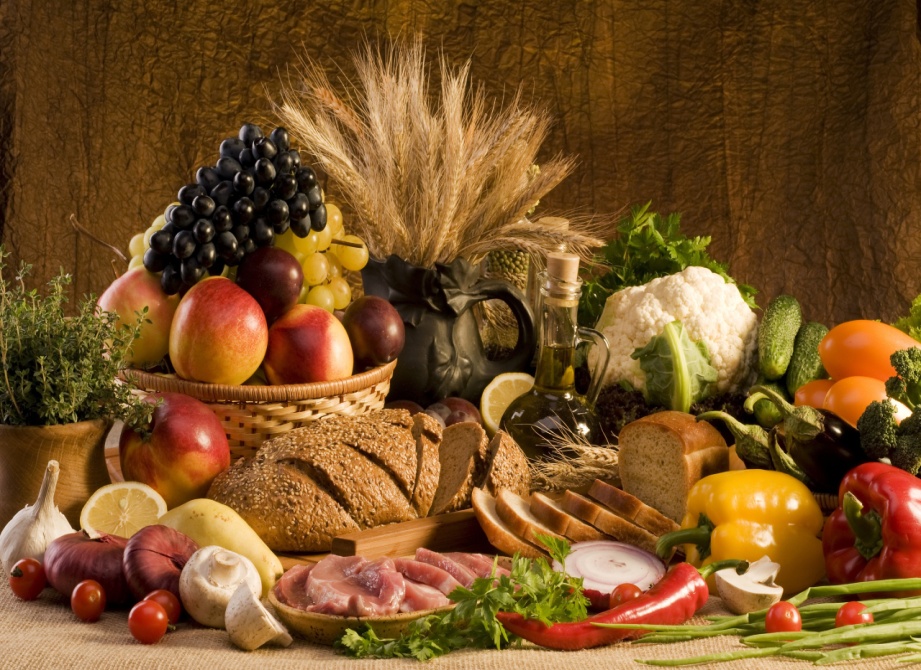                                   Очень важно помнить, что:каждое блюдо должно быть красиво оформлено и подано ребенку с акцентом на том, что это именно для него;каждый прием пищи должен начинаться с овощей, лучше сырых, крупно нарезанных, если салатов, то свежеприготовленных;почти в каждом блюде можно найти любимый малышом продукт. Необходимо обратить на него  внимание ребенка, это поможет развить аппетит;лучший способ приготовления еды -  на пару, в духовом шкафу; в собственном соку, с небольшим количеством жира. Это поможет максимально сохранить биологическую ценность  продукта, принесет больше пользы организму, предохранит от кариеса, парадонтоза, колита, дисбактериоза и др.;пища для ребенка дошкольника должна быть не протертая, а в натуральном виде;внешний вид помещения, свежесть воздуха, красивая сервировка стола, спокойная атмосфера – все это помощники хорошего аппетита. 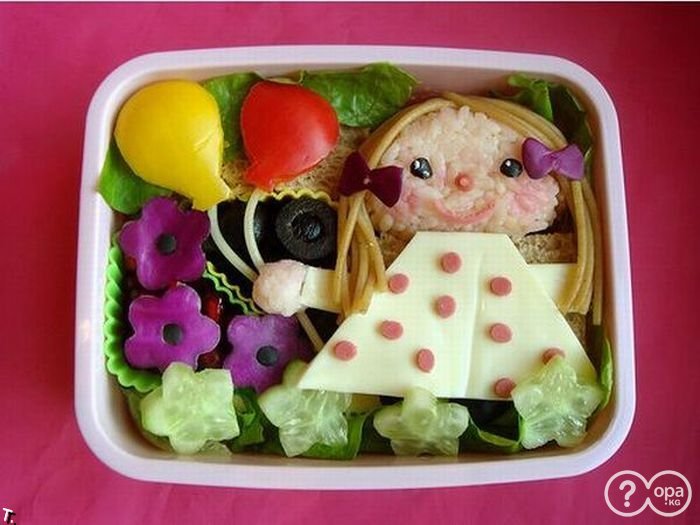 